Дистанционные занятия 25.02.2022 в детском объединении «Мастерилки» группа №3.
ТЕМА ЗАНЯТИЯ: Аппликация в технике пластилинографии.ЦЕЛЬ ЗАНЯТИЯ: Формировать умение создавать аппликацию в технике пластилинографии.ЗАДАЧИ ЗАНЯТИЯ:Образовательные: Закреплять навыки выполнения аппликации в технике пластилинографии; упражнять детей в технике выполнения пластилинографии, обучать пониманию и соблюдению правильной последовательности выполнения задания.Развивающие: Развивать кругозор детей; развивать память, внимание, образное и пространственное мышление; развивать мелкую моторику рук, сенсорное восприятие.Воспитательные: Воспитывать аккуратность при выполнении задания, усидчивость, терпение. Учить радоваться результату своей работы.СОДЕРЖАНИЕ ЗАНЯТИЯ: Правила безопасности при работе.ПРАВИЛА РАБОТЫ С ПЛАСТИЛИНОМ Работу выполнять за столом.Подготовить свое рабочее место: аккуратно и удобно расположить необходимые материалы.Планировать свою работу.Внимательно выслушивать задание воспитателя.В процессе работы поддерживать порядок на рабочем месте.Работать только на доске, пользоваться стеками, влажными салфетками. При необходимости смачивать руки водой.При работе с пластилином необходимо быть аккуратным: не вытирать руки об одежду, не пачкать руки, лицо, костюм, не пачкать стол, за которым работаешь.Нельзя: брать пластилин (глину) в рот, тереть грязными руками глаза, разбрасывать пластилин (глину) по комнате.Готовые изделия класть на доску.По окончании работы привести в порядок рабочее место.Тщательно вымыть руки с мылом. Аппликация «Рыбка в платочке». Для работы необходимо подготовить:картон;пластилин разных цветов;шаблон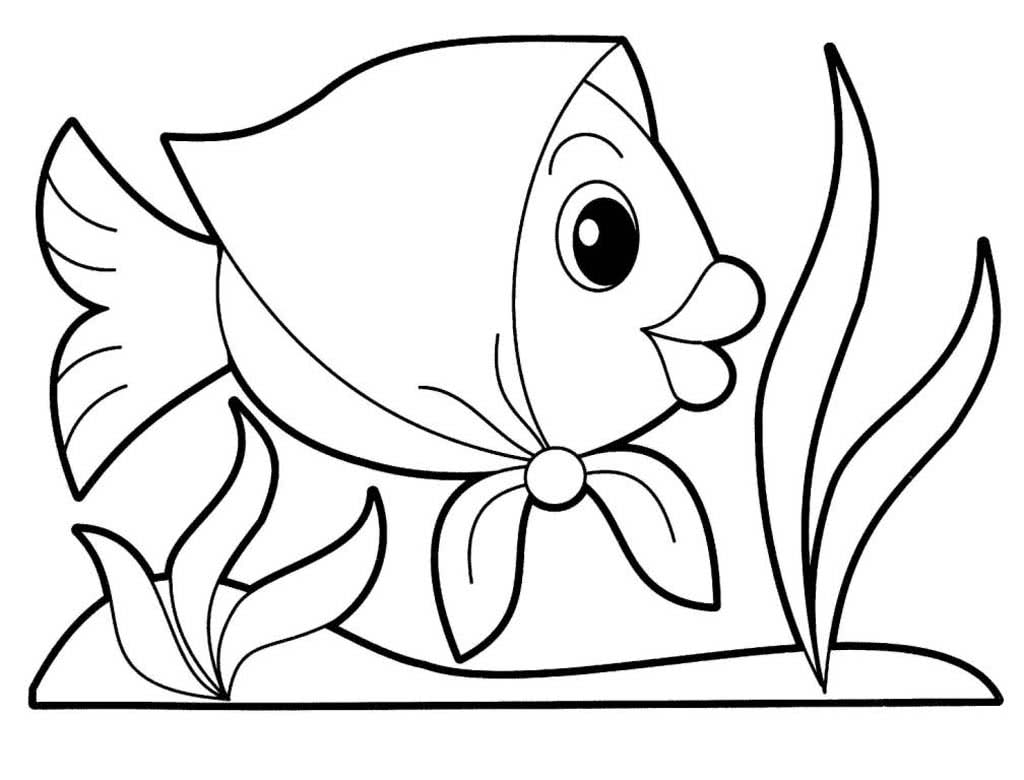 Распечатайте шаблон.Пластилин разогреть в руках. От пластилина отщипывают небольшие кусочки пластилина и в виде горошин наносят на поверхность. Можно применять смешанный пластилин для большей цветовой гаммы. 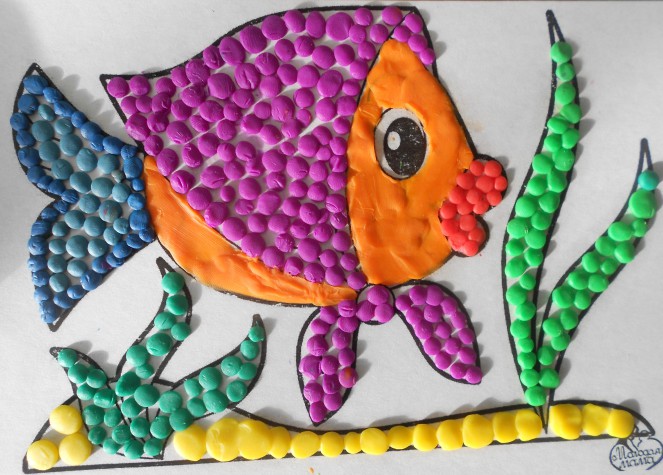 Рыбка в платочке готова!Итог урока:Сообщение о достижении цели урока.Анализ выполненных работ.Разбор ошибок.Рассмотрение потери рабочего времени.